ПРОТОКОЛ № 3заседания Комитета по конкурсным отборам аудиторовСаморегулируемой организации аудиторов Ассоциации «Содружество» (СРО ААС)г. Москва								    «26» ноября 2020г.Дата проведения: 26.11.2020 г.Форма проведения заседания: очная в формате конференцсвязи (с подключением к конференции Zoom в режиме on-line)Присутствовали члены Комитета по конкурсным отборам аудиторов (далее - Комитет):Жуков С.П.;Батуев М.В;Уваренков Д.В.;Басов А.Н.;Брекоткина З.Т.;Жаворонкова Н.Л.;Жданова М.Ю.Желтяков Д.В.;Звягин Д.С.;Клопотовская М.М.;Куприянова Т.Б.;Столов А.С.;Файленбоген Г.А.;Хомяков В.Г.Итого в заседании участвуют 14 из 20 человек, что составляет 70 % голосов.Кворум для принятия решений отсутствует.Приглашенные лица:Кузнецов А.П. – руководитель Северо-Западного ТО СРО ААСПо вопросу 1Открытие заседания. Процедурные вопросыВыступил председатель Комитета Жуков С.П. открыл заседание. Представлен проект повестки дня.Сообщил, что целью создания Комитета является курирование вопросов конкурсных отборов. Главной задачей Комитета является выполнение п. 1.9 Дорожной карты, направленной на реализацию основных направлений аудиторской деятельности РФ на период до 2024г.Решили:Утвердить повестку дня заседанияПовестка дня заседанияРешение принято единогласноПо вопросу 2О ходе реализации мероприятий, предусмотренных Планом на 2020 год исполнения Комитетом по конкурсным отборам аудиторов «дорожной карты» по реализации Основных направлений развития аудиторской деятельности в РФ на период до 2024 годаВыступил Желтяков Д.В. высказал мнение о необходимости предоставления совместно с проектом рекомендуемых неценовых критериев и их значений при проведении конкурсов по закупке аудиторских услуг, соответствующего анализа, которым рабочая группа руководствовалась при подготовке данных рекомендаций.Жаворонкова Н.Л. предложила взять на себя обязательства провести соответствующий анализ по пунктам 6, 7, 8, 12 План мероприятий по реализации п.1.9 Дорожной карты на основе мнений методологов, руководителей проверок контроля качества.Решили:2.1. Рабочей группе по актуализации нестоимостных критериев предоставить информацию о проведенном анализе при подготовке рекомендаций.2.2. Создать инициативную группу по реализации пунктов 6, 7, 8, 12 Плана мероприятий по реализации п.1.9 Дорожной карты во главе с Жаворонковой Н.Л.Решение принято единогласноПо вопросу 3О результатах работы рабочей группы по актуализации нестоимостных критериев оценки заявок и окончательных предложений участников закупки аудиторских услуг, разработке критериев оценки качества оказанных услугВыступил Батуев М.В. сообщил, что при актуализации нестоимостных критериев рабочей группой была сделана выборка из конкурсов с НМЦ до 100 тыс. руб., НМЦ до 1 млн. руб., а также с НМЦ свыше 1 млн. руб. На основе данной выборке было рассмотрено около 50 конкурсов.Выборка позволяет сформировать мнение о том, какие неценовые критерии применяются организаторами конкурсов для выбора внешнего аудитора.По итогам проведенного анализа выбраны применяемые организаторами конкурсов объективно оцениваемые неценовые критерии, которые разделены на 5 групп:- опыт аудиторской организации;- квалификация сотрудников аудиторской организации;- репутация аудиторской организации;- обеспеченность финансовыми ресурсами аудиторской организации;- ответственность аудиторской организации.Также подготовлены:Регламент определения НМЦ закупки аудиторских услуг при проведении конкурсов по аудиту отчетности по РСБУ. Данный Регламент позволит организаторам конкурсов определять НМЦ конкурса без необходимости направления запросов коммерческих предложений потенциальным участникам конкурсов, и избавит аудиторские фирмы от необходимости нерезультативной работы по предоставлению таких коммерческих предложений. Методика проведения оценки и присвоения баллов ценовым предложениям участников конкурса на аудиторские услуги.Выступил: Уваренков Д.В., представил свои предложения по использованию неценовых критериев оценки при проведении конкурсов по закупке аудиторских услуг в соответствии с федеральным законом от 05.04.2013 г. N 44-ФЗ.Выступили члены Комитета, обсудили представленные предложения.Решили:3.1. Одобрить предложения рабочей группы по актуализации нестоимостных критериев.Рабочей группе в срок до 25.12.2020г. предоставить проект рекомендаций на рассмотрение расширенному составу рабочей группы СРО ААС с учетом представленных членами Комитета предложений и замечаний.Решение принято единогласноПо вопросу 4Об организации мониторинга по устанавливаемым начальным (максимальным) ценам контрактов/договоров в конкурсных документациях о закупках аудиторских услуг, а также ценовым предложениям участников закупки в конкурсных отборах аудиторов.Выступил Уваренков Д.В., высказал мнение о том, что мониторинг должен проводится с периодичностью не менее 1 года по определенным параметрам. Предложил создать рабочую группу.Решили:4.1. Создать рабочую группу по организации мониторинга по установленным НМЦ контрактов/договоров в конкурсных документациях о закупках аудиторских услуг, а также ценовым предложениям участников закупки в конкурсных отборах аудиторов в составе: Уваренкова Д.В., Куприяновой Т.Б., Брекоткиной З.Т., Басова А.Н., назначить руководителем рабочей группы Уваренкова Д.В.4.2. До 20.01.2021 предоставить членам Комитета доклад по результатам работы.Решение принято единогласноПо вопросу 5Об определение понятия «демпинг» в ценовых предложениях участников закупки аудиторских услугВыступил Жуков С.П., сообщил, что в СРО ААС создана рабочая группа по противодействию недобросовестной конкуренции на рынке аудиторских услуг, от Комитета требуется предоставление мнения по данному вопросу.Выступила Куприянова Т.Б., высказала мнение об определении понятия «демпинг» в ценовых предложениях участников закупки аудиторских услуг.Решили:5.1. Принять к сведению информацию Куприяновой Т.Б.5.2. Совместить работу по определению понятия «демпинг» с вопросом 4 повестки дня заседания. Решение принято единогласноПо вопросу 6РазноеВыступил Жуков С.П., сообщил, что в План работы Комитета входит вопрос о порядке конкурсных отборов в организациях ГК РОСТЕХ, ГК Роскосмос, ГК Роснано, ГК Росатом, предложил провести заседание Комитета по теме: «Вопросы по конкурсным отборам аудиторов в организациях ГК РОСТЕХ».Решили:6.1. Провести следующее заседание 17.12.2020г. и утвердить тему заседания: «Вопросы по конкурсным отборам аудиторов в организациях ГК РОСТЕХ». Решение принято единогласноПредседатель Комитета                                                                          Жуков С.П.Секретарь Комитета 	Сопивнык Т.В.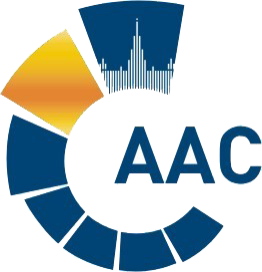 САМОРЕГУЛИРУЕМАЯ ОРГАНИЗАЦИЯ АУДИТОРОВАССОЦИАЦИЯ «СОДРУЖЕСТВО» 
член Международной Федерации Бухгалтеров (IFAC)(ОГРН 1097799010870, ИНН 7729440813, КПП 772901001) 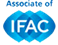 119192, г. Москва, Мичуринский проспект, дом 21, корпус 4. т: +7 (495) 734-22-22, ф: +7 (495) 734-04-22, www.auditor-sro.org, info@auditor-sro.org №ВопросДокладчик1.Открытие заседания. Процедурные вопросы.Председатель Комитета Жуков С.П.2.О ходе реализации мероприятий, предусмотренных Планом на 2020 год исполнения Комитетом по конкурсным отборам аудиторов «дорожной карты» по реализации Основных направлений развития аудиторской деятельности в РФ на период до 2024 годаПредседатель Комитета Жуков С.П.3.О результатах работы рабочей группы по актуализации нестоимостных критериев оценки заявок и окончательных предложений участников закупки аудиторских услуг, разработке критериев оценки качества оказанных услуг.Заместитель председателя Комитета, руководитель Рабочей группы, управляющий партнер ООО «Группа Финансы» (г. Москва) Батуев М.В.4.Об организации мониторинга по устанавливаемым начальным (максимальным) ценам контрактов/договоров в конкурсных документациях о закупках аудиторских услуг, а также ценовым предложениям участников закупки в конкурсных отборах аудиторов.Заместитель председателя Комитета, директор по маркетингу АО «Универс-Аудит» (г.Москва) Уваренков Д.В.5.Об определение понятия «демпинг» в ценовых предложениях участников закупки аудиторских услуг.Председатель комитета Сибирского территориального отделения по конкурсным отборам аудиторов, генеральный директор ООО «Аудит-Оптим-К» (г.Кемерово)Куприянова Т.Б.6.Разное.